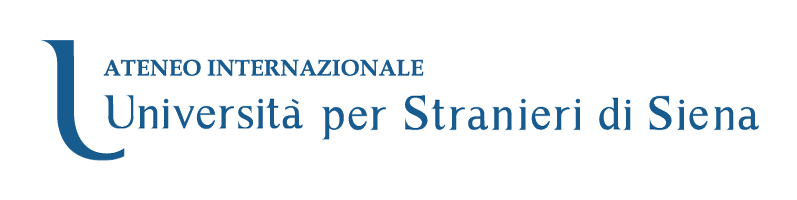 Mod. B - Domanda di idoneità (per possessori di titolo di studio straniero)(allegato a completamento della domanda di ammissione on line al concorso di Dottorato di Ricerca - XXXVII CICLO)Il/La sottoscritto/a (cognome e nome)      nato/a il      /      /        a      (Prov.      ) Nazione       avendo inoltrato domanda di ammissione al concorso per il corso di Dottorato in LINGUISTICA STORICA, LINGUISTICA EDUCATIVA E ITALIANISTICA. L'ITALIANO, LE ALTRE LINGUE E CULTUREChiedel’idoneità del titolo estero laurea in      conseguita il      /     /      presso l’Università di      ai soli fini dell'ammissione al corso di Dottorato di ricerca A tal fine, consapevole delle sanzioni penali nel caso di dichiarazioni mendaci richiamate dall’art. 76 del D.P.R.445/2000, allega i seguenti documenti:il certificato di conseguimento del titolo con l’elenco degli esami sostenuti (transcript) in italiano/inglese, a cura e sotto la responsabilità del candidato; i cittadini comunitari devono avvalersi dell’autocertificazione, secondo quanto previsto dal DPR 445/2000 e dalla legge n. 183 del 12 novembre 2011;ogni altra documentazione ritenuta utile per la valutazione dell’ammissibilità del titolo posseduto (Diploma Supplement, curriculum in formato europeo, dichiarazione di valore in loco se già acquisita, etc.).Il/La sottoscritto/a dichiara di essere consapevole che in qualsiasi momento l’Università per Stranieri di Siena potrà richiedere di integrare la documentazione presentata, ai fini di verificarne l’ammissibilità.Dichiara infine:di essere informato che, ai sensi e per gli effetti del Regolamento UE 2016/679, i dati personali raccolti e correlati alla funzione rivestita saranno trattati esclusivamente per gli adempimenti in materia di pubblicità, trasparenza e diffusione di informazioni da parte delle pubbliche amministrazioni, nel pieno rispetto della normativa vigente.Data,     						Firma _____________________________________